招聘岗位及要求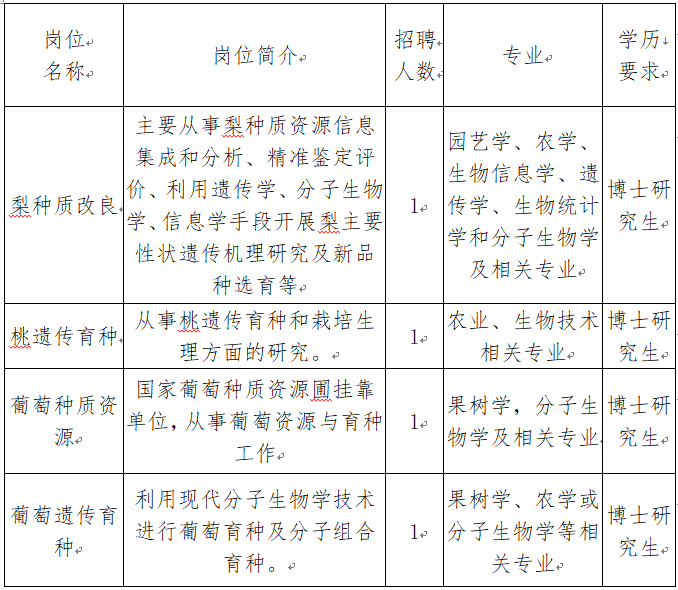 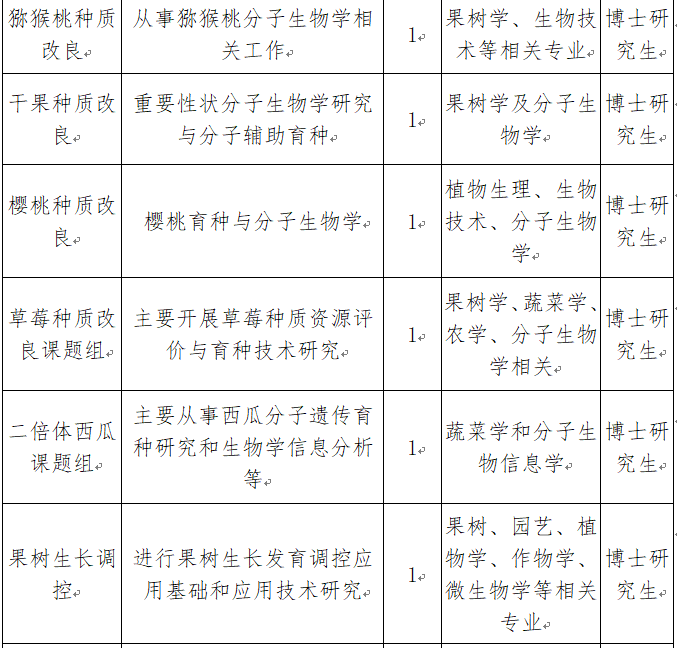 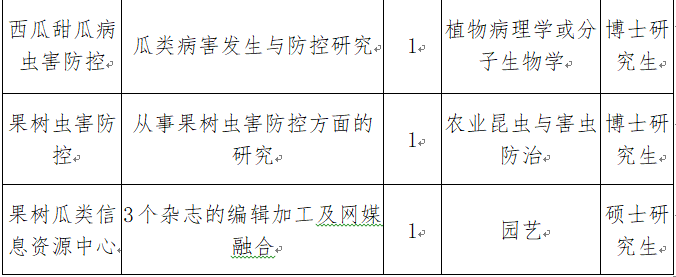 